                                  MARDI 2 JUIN                                      Bonjour à tous !             Voici les réponses aux  devinettes de vendredi !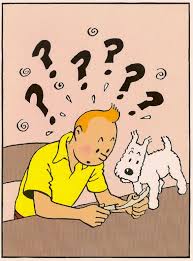 Qu’est-ce qui pèse plusieurs tonnes, qui ne flotte pas, qui ne nage pas mais qui peut quand même traverser un fleuve ? Un pontQue fait un dessinateur de bandes dessinées dans une baignoire ? Il fait des bulles !Les devinettes d’aujourd’hui :Mon premier a six faces. On dort dans mon deuxième. Mon troisième est le pluriel de ciel. Mon tout signifie très bonTrouve l’intrus : traineau, chaise, garde, berger.C’est une façon de dire bonjour Et un oiseau qui tout le jour Sonne les heures sans détourORTHOGRAPHELecture / Grammaire                                                     Les retrouvaillesQuand Léa était petite, elle allait chercher son grand frère à la gare avec sa maman. Elle se réjouissait à l’idée de le retrouver. Il partait souvent à l’étranger, pour son travail. Elle pensait parfois : « Pourquoi ne reste-t-il pas auprès de nous ? ».Enfin, le TGV gris et bleu apparaissait au bout de la longue voie, avec son grand nez qui plongeait vers les rails. Il grossissait, ralentissait et s’arrêtait devant Léa, toujours ébahie de le voir d’aussi près. Les portes automatiques s’ouvraient. Des centaines de voyageurs envahissaient le quai, bousculant la fillette sur leur passage.Sur le quai, Léa cherchait longuement son grand frère du regard, puis des bras la serraient et l’emportaient dans les airs. Léa était tellement émue qu’elle ne prononçait pas un seul mot. Heureusement, cela ne durait jamais bien longtemps...Lis le texte puis réponds à ces questions. 1. Où et à quel moment se passe la scène ? _____________________________________________________________________ 2. Quel est le prénom de la petite fille ? _____________________________________________________________________3. Qu’allait faire Léa à la gare ? _____________________________________________________________________4. Qu’est ce que le TGV ? ________________________________________________ 5. Par qui l’histoire est-elle racontée ? Un personnage de l’histoire ? Un narrateur extérieur ? Comment le sait-on ? _____________________________________________________________________6. Le texte est-il écrit au présent ? Au passé ? Au futur ? Quels mots l’indiquent ? _____________________________________________________________________Trouver ce que désignent les mots en gras. elle (ligne 1 ) : _______________________________________le (ligne2) : __________________________________________Il (ligne 2) : __________________________________________Elle (ligne 3) : _________________________________________il (ligne 3) : ___________________________________________ nous (ligne 4) : ________________________________________ Il (ligne 5) : ___________________________________________ le (ligne 6) : __________________________________________la (ligne 10) : __________________________________________cela (ligne 12) : ________________________________________MathématiquesProduire une suite orale en ajoutant 10Continue chaque suite :14 – 24 – 34 -        -         -         -          -         -27 – 37 – 47 -        -         -         -          -         -129 – 139 – 149 -        -         -         -          -         -302 – 312 – 322 -        -         -         -          -         -2 425 – 2 435 – 2 445 -        -         -         -          -         -Le cercleExercice n°7 page 109 + A toi de jouer!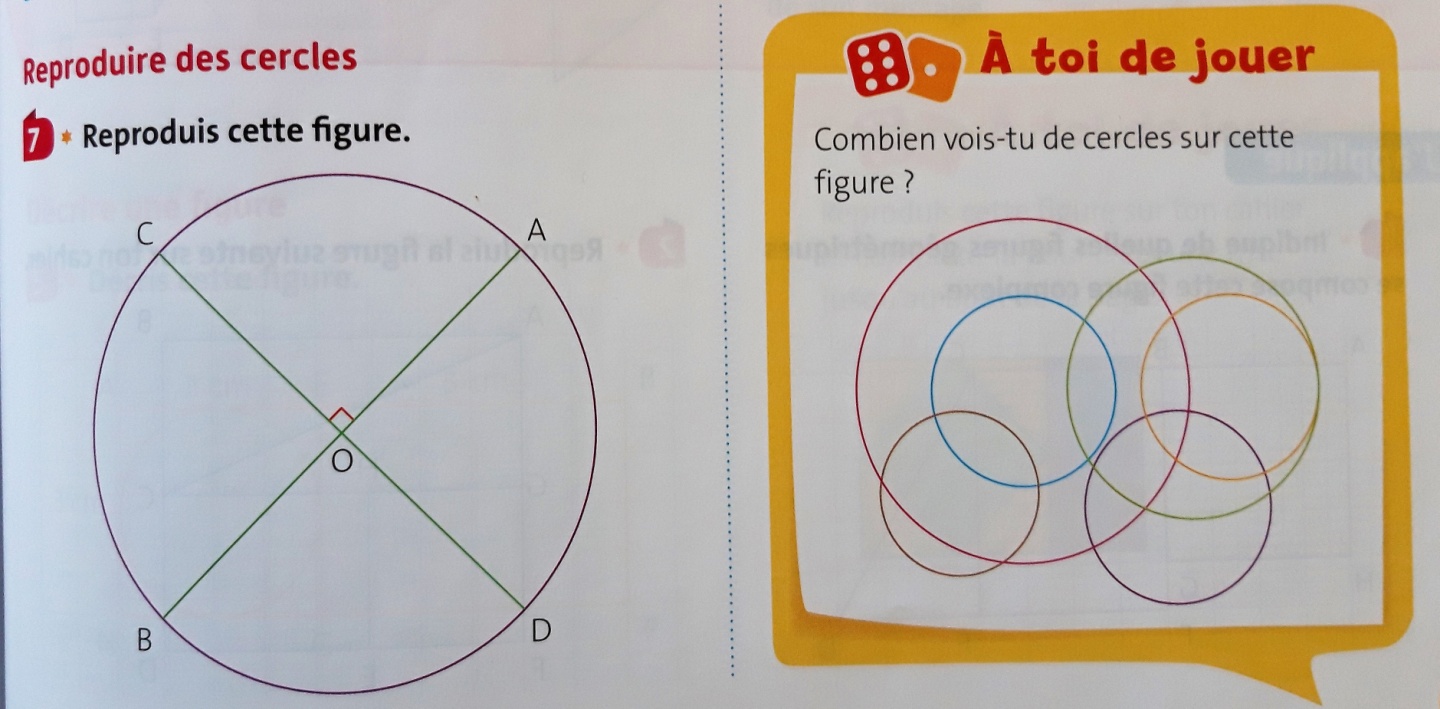 Décrire et reproduire des figuresExercice n° 3 page 111 :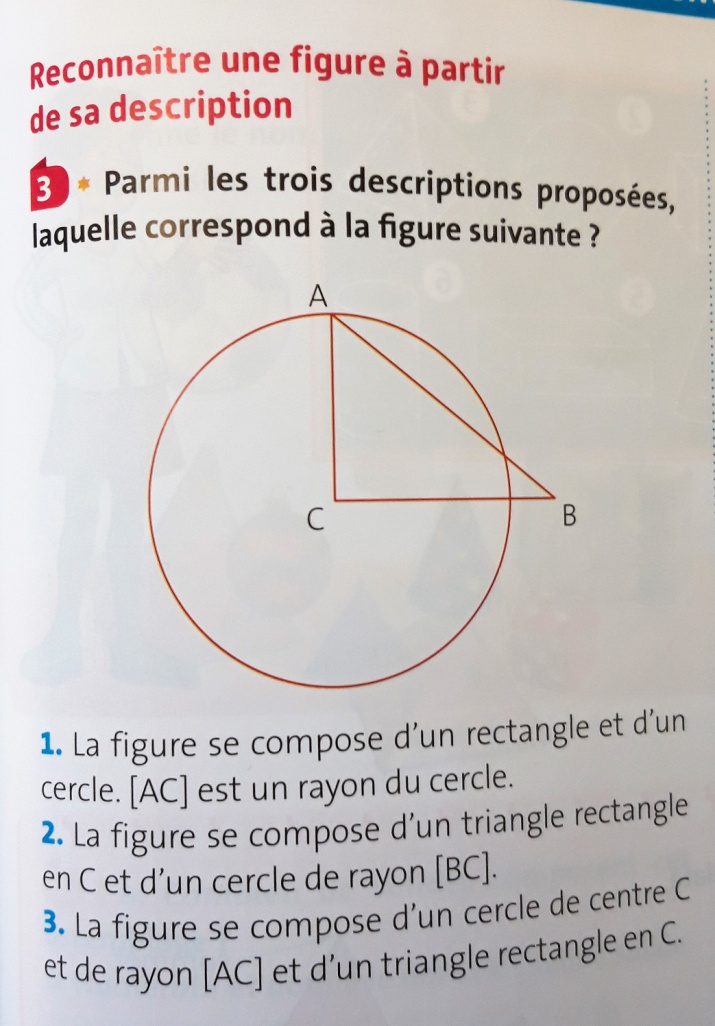                                 Mesures de masses : g, kg, tRegarde les deux vidéos suivantes :https://lesfondamentaux.reseau-canope.fr/video/mesurer-des-masses.htmlhttps://lesfondamentaux.reseau-canope.fr/video/des-ordres-de-grandeur-entre-le-kg-et-le-g.htmlFais le « cherchons ensemble » page 76.Lis « je retiens »page 76.ChantJe vous propose de chanter une nouvelle chanson qui se nomme « Voyage », écrite et interprétée par la chanteuse Lior Shoov. https://www.youtube.com/watch?v=IZgciFzMiwI Questionner le mondeGéographie : Je te propose de continuer le travail  sur « la lecture de paysage ». Aujourd’hui, fais la fiche « Les paysages de montagne».  Histoire : Moyen Âge : réalise la fiche sur le chevalier du Moyen Âge.                                    Poésie et arts visuelsTermine la copie et l’illustration de la poésie choisie, continue l’activité en arts visuels, le paysage printanier. DICTEE DE PHRASES : elle reprend tous les mots que tu as appris depuis lundi !Demande à un adulte de te faire la dictée de phrases, sans le modèle. Ensuite demande-lui de souligner tes erreurs, puis corrige-toi en vert, comme en classe, réfléchis bien aux accords du verbe avec le sujet et aux accords des noms et des adjectifs.Plus tard, même lorsque je serai adulte, je resterai curieuse, émerveillée  et joueuse. J’aurai deux gentilles chiennes et trois adorables chats. J’aurai un jardin avec de grands arbres, de belles fleurs et un potager. 